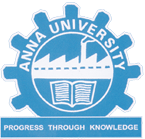 SHIBASSHIBAS.347455@2freemail.com  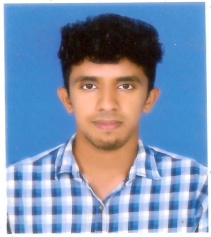 ObjectivesTo procure a good career in the field of chemical engineering and to get hold of more knowledge by learning new things, implement them properly and bring an efficacious contribution to the organisation.Organizational ExperienceWorked as a Junior Engineer in SREE RENGARAAJ POWER INDIA (P) LTD.  For a period of 7 months ( 15/06/2016 to 20/01/2017 ) Responsibilities Operation and maintenance of WTP in 30 MW power plant.Operation and maintenance of ROOperation of cooling towerCoal analysis – proximate analysis.Demineralization of water.           Education and Qualifications Areas of ExpertiseChemical Process Plant SafetyChemical Process Industries and calculations.Process EngineerTechnical ProficiencyLanguages: C programBasic Computer Applications (Microsoft office word, Microsoft office excel, Microsoft office power point)Photoshop.Projects Title: Preparation of High Stability and Efficient Dye-Sensitized Solar Cell based  on Cu-Tio2                  Pure Titanium dioxide and Copper dopped Titanium dioxide are separately coated in a Fluorine Tin oxide (FTO) glass, which is then dipped in Pomegranate Dye. The efficiency of both cells is tested using Solar light. Cell which is coated with pure Tio2 shows good efficiency at pH 3.5  Title: Production of Ethylene glycol five tonnes per day.           IUPAC name: Ethane-1, 2-diol. A detailed study on the Production of Ethylene glycol with its Material balance, Energy balance and the Design of equipment (reactors, Evaporators, Distillation columns) involved in the process.Paper PresentedPresented a Paper on Renewable Energy Source at Erode Sengunthar Engineering College.Presented a Paper on Computational chemistry organised by the department of chemical engineering, Kongu Engineering College.Attended a workshop of ASPEN PLUS conducted by National Institute Of Technology(NIT),CalicutExtracurricular Activities & AchievementsActive member of Rotary, Red Ribbon Club (2014-2016).Participated and received prizes for various events in athletics.In plant Training & Internship          1. Company Name:-Travancore cochin chemicals.             Project Title: - Manufacturing of caustic soda.Interest and HobbiesPublic speaker.Social Work.Football and Basket ball Strength	Optimistic.Lateral thinking and leadership.Systematic.Personal DetailDate of Birth        	    : 05-May-1993Visa status                            : Visit visa ( expiry date : May 25 2017 )Languages Known  	    : English, Hindi, Malayalam, Tamil and Arabic DECLARATION          I hereby declared that the above details are true to my knowledge.Place : 